СОВЕТ МОГОЧИНСКОГО СЕЛЬСКОГО ПОСЕЛЕНИЯМОЛЧАНОВСКИЙ РАЙОН, ТОМСКАЯ ОБЛАСТЬРЕШЕНИЕ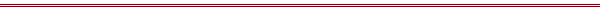  23.09.2021 года                                                                                    № 133с. МогочиноО внесении изменений в РешениеСовета Могочинского сельского поселенияОт 01.09.2017 г. №155 «Об утверждении Правил благоустройства территорий муниципального образования Могочинское сельское  поселение»	В соответствии с Федеральным законом Российской Федерации от 6 октября 2003 года № 131-ФЗ «Об общих принципах организации местного самоуправления в Российской Федерации», Уставом муниципального образования Могочинское сельское поселение, в целях обеспечения и повышения комфортности условий проживания граждан, поддержания и улучшения санитарного и эстетического состояния территории муниципального образования «Могочинское сельское поселение» СОВЕТ МОГОЧИНСКОГО СЕЛЬСКОГО ПОСЕЛЕНИЯ РЕШИЛ:1. Внести в правила благоустройства территорий муниципального образования Могочинское сельское поселение Молчановского района Томской области               ( далее-Правила), утвержденные решением Совета Могочинского сельского поселения от 01.09.2017 № 155, следующие изменения:2.Пункт 3.7.2. изложить в новой редакции: Санитарное содержание дворовых территорий включает в себя: уборку и вывоз мусора, твердых коммунальных отходов и крупногабаритных отходов. Все виды отходов, мусора должны собираться бесконтейнерным способом (непосредственная загрузка ТКО собственниками в специализированный транспорт для перевозки ТКО).3. Пункт 3.9.7. изложить в новой редакции: Сбор мусора осуществляется в урны. Очистка урн производится систематически по мере их наполнения. Вывоз и утилизация мусора осуществляется специализированными предприятиями на договорной основе.4.  Пункт 3.13.3. изложить  в новой редакции: Гаражные кооперативы и гаражные площадки должны вывозить и утилизировать мусор за счет владельцев гаражей  на договорной основе со специализированным предприятием.5. Опубликовать настоящее решение в официальном печатном издании «Информационный бюллетень» и разместить на официальном сайте муниципального образования «Могочинское сельское поселение» в сети «Интернет» по адресу http://www.mogochino.ru.6. Контроль за исполнением данного решения оставляю за собой.7. Настоящее Решение вступает в силу со дня его официального опубликования (обнародования).Председатель Совета Могочинского сельского                       А.В. Беляевпоселения Глава Могочинского сельского поселения			      А.В. Детлукова